Treasurer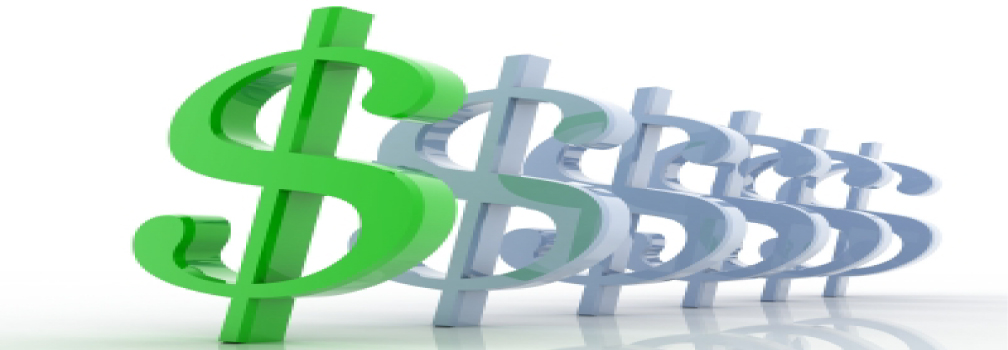 TREASURER:Two-year term of serviceOversight and responsibility for the management of the financial affairs for the Greater Atlanta APIC Chapter.Preparation of monthly and annual financial reports for the Board of Directors at monthly meetings.Review of financial affairs related to chapter, state and national activities.Preparation of the annual budget for presentation to the Board of Directors.Serve as a consultant for any committee related to Greater Atlanta APIC’s financial activities.